20.03.2020  Езв-82Урок української літератури. Тема: Євген Плужник – один із провідних поетів “розстріляного відродження”. Його творча біографія, трагічна доля. Сповідальність, ліричність, філософічність лірики.Інструкція до вивчення теми урокуОзнайомтеся з теоретичним матеріалом уроку.Запишіть основні положення до зошита.Виконайте Літературний диктант «Євген Плужник»Теоретичний матеріал до уроку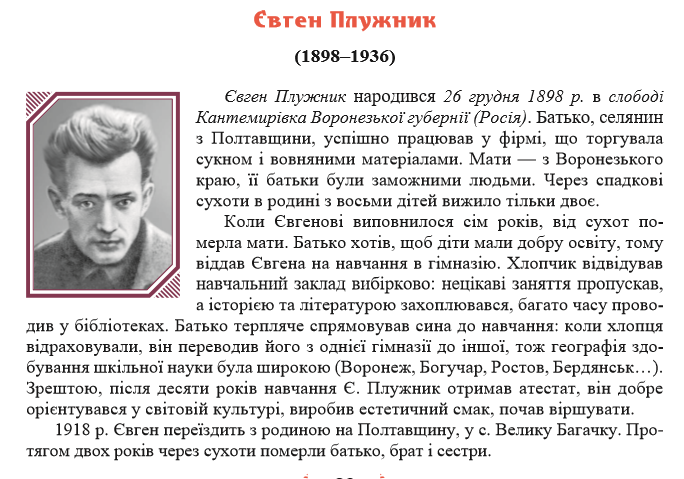 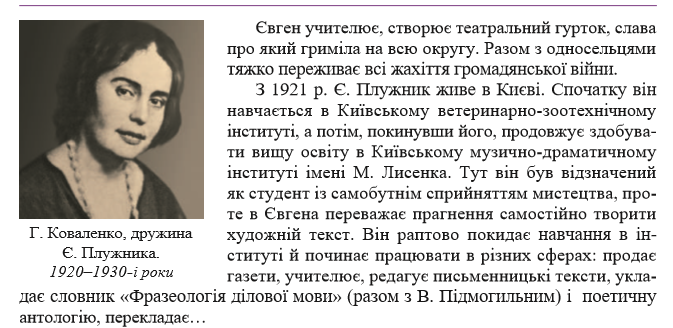 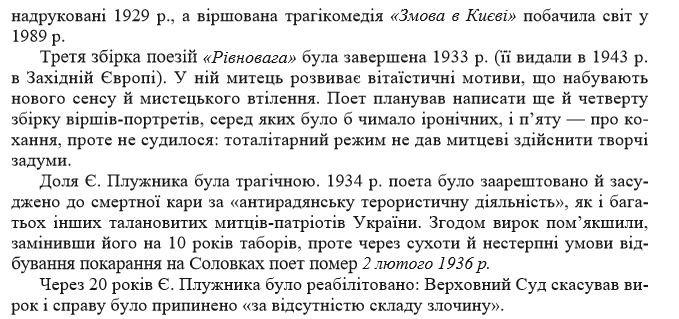 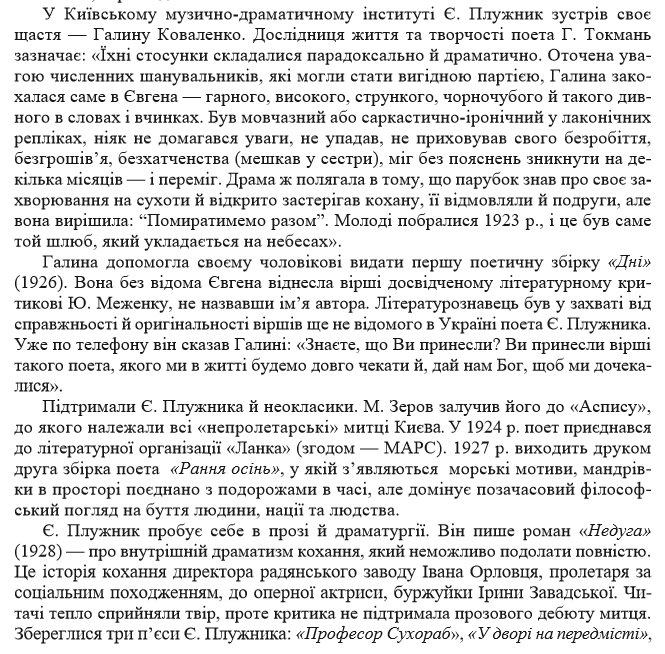 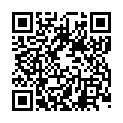 Для зацікавлених: скориставшись QR-кодом, подивіться відео про життя та творчість Євгена ПлужникаЄВГЕН  ПЛУЖНИК(кожна вірна відповідь оцінюється в 1 бал)1. Де народився Є.Плужник?2.У яких закладах навчався Є. Плужник?3. Як називалася перша збірка поета?4. До якого літературного угруповання належав Є. Плужник з 1924 р.?5. Як називалася літературна письменницька група «Ланка» з 1926 р.?У скільки років почав друкуватися Є. Плужник?Як називалася остання збірка письменника, яка завдяки дружині у рукописах була вивезена за кордон і надрукована через 12 років після смерті поета?Скільки збірок поезій Є. Плужника видано взагалі ?Як назвала фахова критика поета  після виходу першої збірки?Як називався роман Євгена Плужника ?Як обірвався життєвий шлях митця?Напрям у мистецтві, який основним завданням вважав ушляхетнене, витончене відтворення особистісних вражень та спостережень, мінливих миттєвих відчуттів та переживань — це...